«Какие виды, типы сказок бывают?» Сказки бывают:народные, или фольклорные;литературные, или авторские.Народные сказки, в свою очередь, подразделяются на три вида:сказки о животных;волшебные сказки;бытовые сказки.Волшебные сказки классифицируются по сюжету:героические сказки, связанные с борьбой и победой над волшебным существом - змеем, людоедом, великаном, ведьмой, чудовищем или злым волшебником;сказки, связанные с поиском или использованием какого-либо волшебного предмета;сказки, связанные со свадебными испытаниями;сказки об угнетенных в семье (например, про падчерицу и злую мачеху).Бытовые сказки. Особенностью бытовых сказок является отражение повседневного народного быта и обыденной жизни. В них поднимаются социальные проблемы, высмеиваются отрицательные человеческие качества и поступки.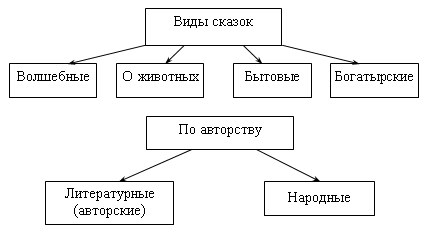 «Что такое рифма? Виды стихов, жанры, форма.»Рифма – повторение более и менее сходных сочетаний звуков, связывающих окончания двух и более строк или симметрично расположенных частей стихотворных строк. В русском классическом стихосложении основным признаком рифмы является совпадение ударных гласных. По своей сути рифма – разновидность эпифоры – такой стилистической фигуры, которая является конечным звуковым повтором, в отличие от анафоры – единоначатия.Виды стихов:Акростих — это стихотворение, при написании которого первые слова строк подобраны таким образом, чтобы их начальные буквы, сложенные по порядку сверху вниз, образовывали какое-либо слово, реже — короткую фразу. Вольный стих При написании вольного стиха количество стоп в строфах не должно быть одинаковым, важно только соблюдение ритма и рифмы. Белый стихБелый стих характеризуется полным отсутствием рифмы, окончания его строк не имеют созвучия, однако сами строфы пишутся с учетом требований метрики, то есть они имеют одинаковое количество стоп и выдержаны в одном размере. Смешанный стихСмешанный стих представляет собой поэтическое произведение, при сложении которого может варьироваться количество стоп (ритмических групп) в строфах, а также может изменяться сам размер стиха (например, ямб может чередоваться с хореем).ВерлибрСтих, который неподвластен литературным канонам. Является одной из наивысших форм поэзии, так как позволяет автору максимально точно передать словами свои ощущения.Стихи в прозеЭтот жанр характеризуется поэтическим содержанием, часто выдержанным размером, однако сам способ их написания крайне близок к прозаической манере изложения — здесь нет ни рифмы, ни ритма, ни четкого деления на строфы.Холостые стихи - стихи, в которых кроме зарифмованных строк, есть и не зарифмованные (не имеющие рифмованной пары).Монорим - стих, построенный на одной рифме.Алфавитный стихВ этом стихе каждый стих или строфа (часто двустишие) начинаются с одной буквы. Панторим- стих, в котором рифмуются все словаШарада - стихотворение - загадка, иносказательно описывающая то или иное явление.Буриме - сочинение стихов на заранее заданные рифмы.Бесконечный стих- стихи с кольцевой рифмой, в котором конец переходит в начало.Вольный стих - сочетание стихов с различным количеством стоп в них.Безрифменный стих - зародился в античные времена. Жанры стихов:Формы стихов:СонетФранцузский сонетИтальянский сонетАнглийский сонетТриолетРондоБаллада (состоит из 3 строф)СекстинаВирелэРондельСинквейн и т.д«Структура пьесы.» Структура пьесы представлена :диалогами и монологами героев; авторскими ремарками, где автор хочет подчеркнуть, например, какие-то особенности поведения героя или обстановки; списком действующих лиц, который дается в самом начале пьесы, с указанием профессии или родственных связей героев; актами - смысловыми частями пьесы, которые в свою очередь делятся на более мелкие - эпизоды, картины, явления.Текстовое содержание пьесы разделяется на отдельные завершенные смысловые части – действия или акты, которые могут состоять из эпизодов, явлений или картин. Некоторые драматурги давали своим произведениям авторский подзаголовок, который обозначал жанровую специфику и стилистическую направленность пьесы.«Мораль басни.»Мораль басни — это краткое нравоучительное заключение, поучительный вывод из основного повествования, который даётся в начале или в конце басни.

ОдаТоржественное стихотворение, (от греч. ode — песня), жанр лирической поэзии и музыки; торжественные, патетические, прославляющие произведения. БалладаСюжетное стихотворение, построенное на фантастическом, фольклорном, легендарно-историческом, бытовом материале, с мрачным, таинственным колоритом.ЭлегияЖанр лирической поэзии; в ранней античной поэзии — стихотворение, написанное элегическим дистихом, независимо от содержания; позднее (Каллимах, Овидий) — стихотворение грустного содержания. В новоевропейской поэзии сохраняет устойчивые черты: интимность, мотивы разочарования, несчастливой любви, одиночества, бренности земного бытия, определяет риторичность в изображении эмоций; классический жанр сентиментализма и романтизма («Признание» Е. Баратынского ).ПосланиеПоэтическое или публицистическое произведение в форме письма к реальному или фиктивному лицу. Стихотворные послания как жанр существовали от античности (Гораций, «Наука поэзии») до сер. 19 в. (А. С. Пушкин); позднее — единичные стихотворения (В. В. Маяковский).Эклога(от греч. ekloge — отбор), жанр буколики: диалоги между пастухами, селянами. От Возрождения до нач. 19 в. — стихотворное повествование или диалог, изображающие бытовые сельские сценки.ПесняРод словесно-музыкального искусства; жанр вокальной музыки (народной и профессиональной). Музыкальная форма песни, как и ее поэтическая форма, обычно куплетная или строфическая. Классификация песен: по содержанию — лирические, патриотические, сатирические и т. п.; по социальной функции — обрядовые, бытовые, военно-строевые и т. п.; по исполнительному составу — сольные, хоровые, с инструментальным сопровождением и без него. В русской и французской музыке 19 в. авторскую песню обычно называли романсом.Сонет(итал. sonetto), твердая форма: стихотворение из 14 строк, образующих 2 четверостишия-катрена (на 2 рифмы) и 2 трехстишия-терцета (на 2 или 3 рифмы), чаще всего во «французской» последовательности — abba abba ccd eed (или ccd ede) или в «итальянской» — abab abab cdc dcd (или cde cde) (см. Рифма); условно к сонету относят «английскую» рифмовку — abab cdcd efef gg (у У. Шекспира). Возник в 13 в. в Италии; особенно популярен в поэзии Возрождения, барокко, романтизма, отчасти символизма и модернизма. Образец — «Поэту» А. С. Пушкина. Цикл (поэма) из 15 архитектонически связанных сонетов называют «венком сонетов».БасняКороткий, нередко комический рассказ в стихах или прозе, с прямым моральным выводом, придающим рассказу аллегорический смысл. Действующими лицами обычно выступают животные, растения, вещи.Эпиграмма(греч. epigramma, букв. — надпись), короткое сатирическое стихотворение, традиционный жанр поэзии классицизма (Вольтер), повлиявший и на позднейшую сатирическую поэзию (эпиграммы у А.С. Пушкина). В античной поэзии — стихотворение произвольного содержания, написанное элегическим дистихом; от элегии эпиграмма отличалась большей краткостью и узостью тематики.